ЕПИДЕМИОЛОГИЧНА ОБСТАНОВКА ЗА ОБЛАСТ ДОБРИЧ През периода са регистрирани общо 175 случая на заразни заболявания, от които: Грип и остри респираторни заболявания (ОРЗ) - 155 случая.Общата заболяемост от грип и ОРЗ за областта е 214,38 %оо на 10000 души.     Регистрирани остри респираторни заболявания (ОРЗ) по възрастови групи през периода: Със Заповеди на Директора на РЗИ-Добрич е обявена грипна епидемия на територията на област Добрич за периода от 05.02.2024 г. до 12.02.2024 г. и удължена до 16.02.2024 г. 7 регистрирани случая на заболели от COVID-19. Заболяемост за областта за 14 дни на 100000 жители към 12.02.2024г. – 10,76 %оо при 11,10 %оо за РБългария.11 случая на въздушно- капкови инфекции – скарлатина и туберкулоза;1 случай на хепатит - тип А вирусен;1 случай на чревна инфекция – ентероколит; На територията на област Добрич през отчетния период няма регистрирани хранителни взривове.ДИРЕКЦИЯ „НАДЗОР НА ЗАРАЗНИТЕ БОЛЕСТИ”Направени са 4 проверки:- 2 в СУ П. Р. Славейков, гр. Добрич: 1 проверка по сигнал и 1 текуща проверка на здравния кабинет. Няма установени нарушения;- 2 в МБАЛ-Добрич: 1 проверка по предписание № ЗП-02-1/23.01.2023г. и 1 проверка по документи за третиране на опасни болнични отпадъци.Извършени са епидемиологични проучвания на регистрирани заразни болести - 20 бр.Лабораторен контрол на противоепидемичния режим в детски градини и социални заведения - 83 бр. проби с 4 положителни резултата, от които 40 бр. паразитологични проби с 1 положителен резултат и 43 бр. бързи антигенни тестове за COVID-19 с 3 положителни резултата.През консултативния кабинет по СПИН /КАБКИС/ няма преминали лица. ДИРЕКЦИЯ „МЕДИЦИНСКИ ДЕЙНОСТИ”Извършени са общо 2 проверки на аптеки. Няма установени нарушения. Издадена е 1 заповед за промяна на състава на ЛКК.Приети и обработени жалби – 3 бр.За периода в РКМЕ са приети и обработени 199 медицински досиета, извършени са 98 справки, изготвени са 413 преписки и 148 бр. МЕД за протокола за ТП на НОИ, проверени са 109 експертни решения (ЕР).ДИРЕКЦИЯ „ОБЩЕСТВЕНО ЗДРАВЕ”Предварителен здравен контрол: 1 експертен съвет при РЗИ-Добрич. Разгледани са 11 проектни документации, издадени са 5 здравни заключения и 6 становища по процедурите на ЗООС. Извършени са 2 проверки на обекти с обществено предназначение (ООП) в процедура по регистрация, издадени са 2 предписания за предприемане на задължителни хигиенни мерки.През периода са извършени общо 108 основни проверки по текущия здравен контрол. Реализираните насочени проверки са общо 198: 89 от тях са извършени във връзка с контрола по тютюнопушенето и продажбата на алкохол; 42 – по спазване забраната за продажба и употреба на диазотен оксид (райски газ); 31– контрол върху ДДД-мероприятията; 4 – насочени по сигнали; 1 - насочена проверка на седмично разписание в учебно заведение; 1 - проверка на заповед; проверени са 30 лични здравни документации относно спазване изискванията на Наредба № 15/27.06.2006 г. за здравните изисквания към лицата, работещи в тях.Лабораторен контрол:Питейни води: физико-химичен и микробиологичен контрол – не са пробонабираниМинерални води: не са пробонабирани.Води за къпане: не са пробонабирани.Козметични продукти: не са пробонабирани.Биоциди и дезинфекционни разтвори: физикохимичен контрол – 3 бр. проби биоцид и 3 бр. дезинфекционни разтвори – 1 проба по 1 показател не съответства на нормативните изисквания.Физични фактори на средата: не са измервани.По отношение на констатираните отклонения от здравните норми са предприети следните административно-наказателни мерки:- издадени са 2 предписания за провеждане на задължителни хигиенни мерки;- съставени са 2 акта за установени административни нарушения на физически лица.Дейности по профилактика на болестите и промоция на здравето (ПБПЗ):Проведени са 5 лекции/обучения с обхванати 83 лица в учебни заведения на територията на гр. Добрич, дейността е по Националната програма за превенция и контрол на ХИВ и СПИ 2021-2025 г. При лекциите са предоставени 50 бр. здравно-образователни материали и 100 бр. презервативи. Оказани 4 методични дейности на 5 лица (медицински специалисти, педагози).По реда и процедурите на Наредба №10 на МЗ са извършени оценки на 22 представени в РЗИ-Добрич седмични разписания на учебни занятия за втори срок на учебната 2023/204 г. от учебните заведения в областта. За установени несъответствия със здравните изисквания са издадени 8 протокола с предписани препоръки.СЕДМИЧЕН ОТЧЕТ ПО СПАЗВАНЕ ЗАБРАНАТА ЗА ТЮТЮНОПУШЕНЕЗа периода 02.02 - 08.02.2024 г. по чл. 56 от Закона за здравето са извършени 73 проверки в 73 обекта (4 обекта за хранене и развлечения, 11 детски и учебни заведения, 40 други закрити обществени места по смисъла на § 1а от допълнителните разпоредби на Закона за здравето, 18 открити обществени места). Не са констатирани нарушения на въведените забрани и ограничения за тютюнопушене в закритите и някои открити обществени места. Няма издадени предписания и актове.Д-Р СВЕТЛА АНГЕЛОВАДиректор на Регионална здравна инспекция-Добрич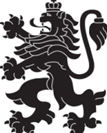 РЕПУБЛИКА БЪЛГАРИЯМинистерство на здравеопазванетоРегионална здравна инспекция-ДобричСЕДМИЧЕН ОПЕРАТИВЕН БЮЛЕТИН НА РЗИ-ДОБРИЧза периода – 02.02 - 08.02.2024 г. (6-та седмица)  0-4 г.5-14 г.15-29 г.30-64 г+65 г.общоЗаболяемост %оо306826265155214,38 %оо